Booklist 3rd  Class- 2023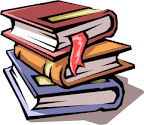 English: The Talking Horse Read at Home 3 Just HandwritingMaths- Planet Maths Third Class New Wave Mental Maths 3Gaeilge: Bua na Cainte 4 S.E.S.E: Earth link Third Class- ________________________________________________________Children will also require the following:Atlas- Irish Primary Atlas by Folens recommendedSums copies (C3- 88 x 2)Exercise copies ( 88 page x 6)Exercise copies ( 140 pages x2)40 page Religion copyEnglish dictionaryStationary- pencils, pens, colours, ruler, pritt stick, scissors etcA Mini- whiteboard and whiteboard marker 